Транспортная схема доставки грузов для объекта ПСП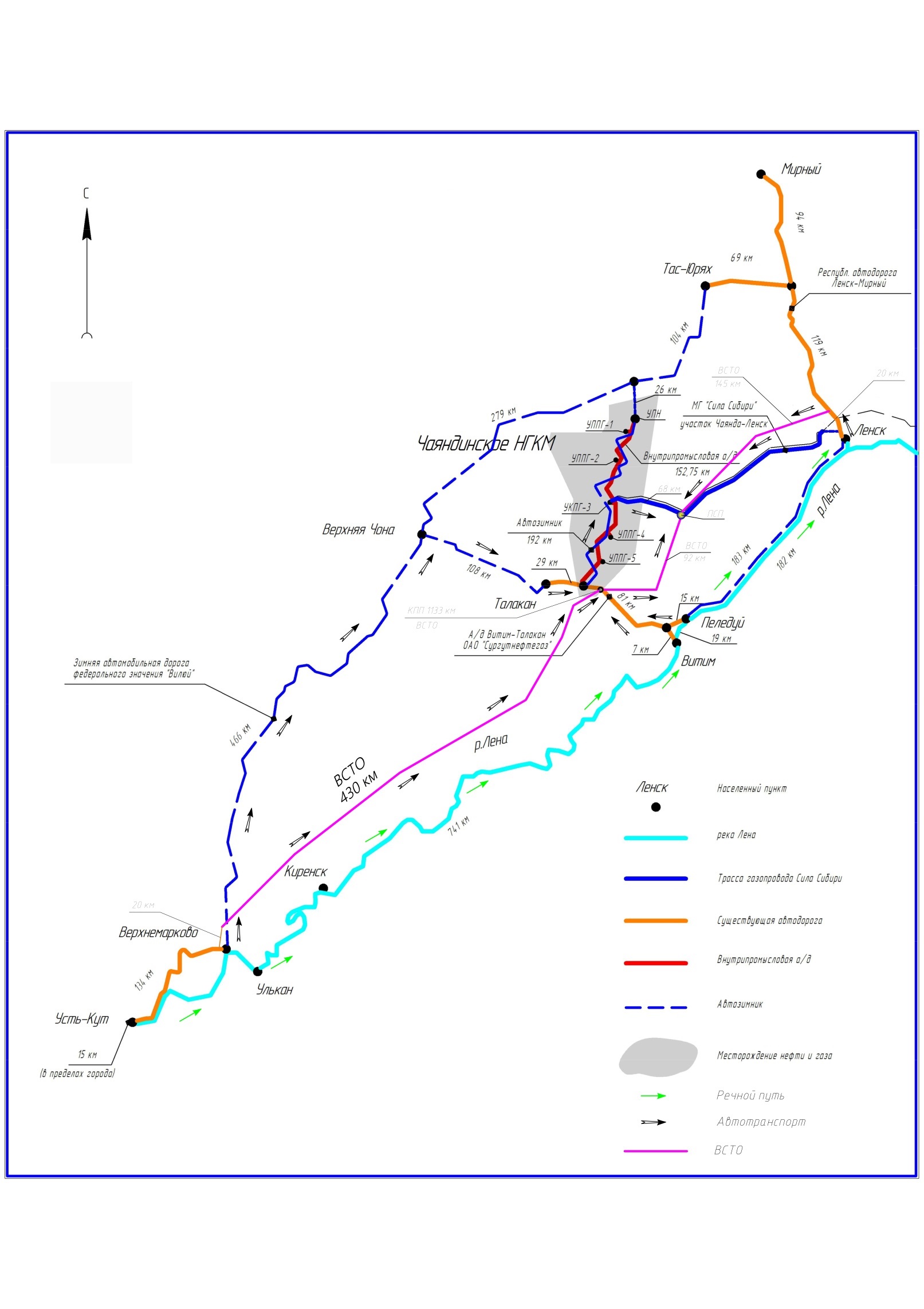 участокОписание трассыкмМаршрут 1: Усть-Кут - АЗ "Вилюй" - УКПГ-3 - ПСП (зимний)Маршрут 1: Усть-Кут - АЗ "Вилюй" - УКПГ-3 - ПСП (зимний)Маршрут 1: Усть-Кут - АЗ "Вилюй" - УКПГ-3 - ПСП (зимний)1Усть-Кут (в пределах города)152Усть-Кут - Верхнемарково (существующая автодорога  А-331)1343Верхнемарково-Верхняя Чона (автозимник "Вилюй")4664Автозимник Верхняя Чона - Талакан (автозимник)1085Талакан - съезд на внутрипромысловую автодорогу ЧНГКМ (а/д "Сургутнефтегаз")296Внутрипромысловая автодорога ЧНГКМ до УКПГ-3737УКПГ-3 - ПСП (автозимник, вдольтрассовый проезд "Сила Сибири")68Всего893Предусмотреть на постоянной основе не менее 1 единицы тяжелой гусеничной техники для буксировки грузовых автомобилей в подъемы и спуски в районе реки НюяПредусмотреть на постоянной основе не менее 1 единицы тяжелой гусеничной техники для буксировки грузовых автомобилей в подъемы и спуски в районе реки НюяПредусмотреть на постоянной основе не менее 1 единицы тяжелой гусеничной техники для буксировки грузовых автомобилей в подъемы и спуски в районе реки НюяМаршрут 2: Усть-Кут - АЗ "Вилюй" - ВСТО - ПСП (зимний)Маршрут 2: Усть-Кут - АЗ "Вилюй" - ВСТО - ПСП (зимний)Маршрут 2: Усть-Кут - АЗ "Вилюй" - ВСТО - ПСП (зимний)1Усть-Кут (в пределах города)152Усть-Кут - Верхнемарково (существующая автодорога А-331)1343Верхнемарково-Верхняя Чона (автозимник "Вилюй")4664Автозимник Верхняя Чона - Талакан (автозимник)1085Талакан - КПП 133 км (автодорога "Сургутнефтегаз")396КПП 1133 км – ПСП (вдольтрассовый проезд ВСТО)92Всего854Маршрут 3: Усть-Кут - ВСТО - ПСП (круглогодичный)Маршрут 3: Усть-Кут - ВСТО - ПСП (круглогодичный)Маршрут 3: Усть-Кут - ВСТО - ПСП (круглогодичный)1Усть-Кут (в пределах города)152Усть-Кут - Верхнемарково (автодорога А-331, до поворота в сторону ВСТО)1213Автодорога от А 331 до  пересечения с ВСТО (район 702 км)204Вдольтрассовый проезд по ВСТО (от 702,5 до 1082,5км)3805Автдоорога "Сургутнефтегаз"506КПП 1133 км – ПСП (вдольтрассовый проезд ВСТО)92Всего678Маршрут 4: Усть-Кут - Витим - УКПГ-3 - ПСП (летний)Маршрут 4: Усть-Кут - Витим - УКПГ-3 - ПСП (летний)Маршрут 4: Усть-Кут - Витим - УКПГ-3 - ПСП (летний)1Усть-Кут (порт Осетрово) - Витим (речная перевозка)7412Выезд на дорогу Витим-Талакан (существующая автодорога)73Автодорога "Сургутнефтегаз" до съезда на внутрипромысловую автодорогу ЧНГКМ814Внутрипромысловая автодорога ЧНГКМ до УКПГ-3735УКПГ-3 - ПСП (автозимник, вдольтрассовый проезд "Сила Сибири")68ВсегоВсего970из них автотранспортомиз них автотранспортом229Маршрут 5: Усть-Кут - Витим - ПСП (летний)Маршрут 5: Усть-Кут - Витим - ПСП (летний)Маршрут 5: Усть-Кут - Витим - ПСП (летний)1Усть-Кут (порт Осетрово) - Витим (речная перевозка)7412Выезд на дорогу Витим-Талакан (существующая автодорога)73Выезд на дорогу Витим-Талакан - КПП 1133 км (автодорога "Сургутнефтегаз")714КПП 1133 км - ПСП (вдольтрассовый проезд ВСТО)92ВсегоВсего911из них автотранспортомиз них автотранспортом170Маршрут 6: Усть-Кут - Ленск - ПСП (летний)Маршрут 6: Усть-Кут - Ленск - ПСП (летний)Маршрут 6: Усть-Кут - Ленск - ПСП (летний)1Усть-Кут (порт Осетрово) - Ленск (речная перевозка)9232Ленск - выезд на ВСТО (существующая автодорога Ленск-Мирный)203КПП 1133 км - ПСП (вдольтрассовый проезд ВСТО)145ВсегоВсего1088из них автотранспортомиз них автотранспортом165